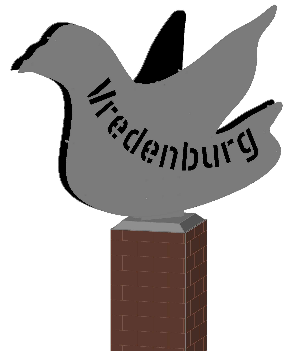 Agenda Bewonersavond 07-02-2023OpeningKunstroute Focus á LocusNieuwbouw scholenOnderhoud Groningensingel en parkeerproblematiek Wijkactieplan                                      PAUZEPresentatie Holthuijzen door Gerard SchoutsenOntwikkeling bestuur SBV ; Uitleg over het bewonersoverleg in Vredenburg. Het bestuur vraagt aan het bewonersoverleg mandaat om de wijk te vertegenwoordigen.Financiële zaken ; Begroting. Het bestuur vraagt aan het bewonersoverleg goedkeuring om de begroting uit te voeren. Wat betreft de kleinere budgetaanvragen vraagt het bestuur mandaat om deze conform de criteria te beoordelen.Financieel Jaarverslag – het bestuur vraagt aan het bewonersoverleg om goedkeuring van het gevoerde financieel beleid. Vragen uit de wijk